О порядке предоставления субсидий за счет средств бюджета Мамадышского муниципального района Республики Татарстан на возмещение части затрат по мероприятиям, направленным на освещение социально-значимых тем, муниципальных проектов Мамадышского муниципального района Республики Татарстан в средствах массовой информации в новой редакцииВ соответствии с Бюджетным кодексом Российской Федерации, Бюджетным кодексом Республики Татарстан, пунктом 3 статьи 9 Положения о бюджетном процессе в муниципальном образовании «Мамадышский муниципальный район» Республики Татарстан и в целях возмещения части затрат по мероприятиям, направленным на освещение социально-значимых тем, муниципальных проектов Мамадышского муниципального района Республики Татарстан в средствах массовой информации, Исполнительный комитет Мамадышского муниципального района Республики Татарстанп о с т а н о в л я е т:1. Утвердить Порядок предоставления субсидий за счет средств бюджета Мамадышского муниципального района Республики Татарстан на возмещение части затрат по мероприятиям, направленным на освещение социально-значимых тем, муниципальных проектов Мамадышского муниципального района Республики Татарстан в средствах массовой информации в новой редакции.2. Финансирование расходов, производимых в соответствии с Порядком, утвержденным настоящим постановлением, осуществляется в пределах средств, предусмотренных в бюджете Мамадышского муниципального района на соответствующий финансовый год.   	3. Опубликовать настоящее постановление на Официальном портале правовой информации Республики Татарстан по веб адресу http://mamadysh.tatarstan.ru// и обнародовать путем размещения на официальном сайте Мамадышского муниципального района.	4. Признать утратившими силу постановления Исполнительного комитета Мамадышского муниципального района Республики Татарстан от 16.06.2021 года №205, от 10.02.2023 года №55.5. Контроль за исполнением настоящего постановления возложить на заместителя руководителя Исполнительного комитета Мамадышского муниципального района Фатыхова Н.Ш.Руководитель 							                                О.Н.Павлов                                                                                       Приложение 							   к постановлению							   Исполнительного 	комитета                                                                                       Мамадышского муниципального района                                                                                       Республики Татарстан							   №  135     от  03.04.2024Порядок предоставления субсидий за счет средств бюджета Мамадышского муниципального района Республики Татарстан на возмещение части затрат по мероприятиям, направленным на освещение социально-значимых тем, муниципальных проектов Мамадышского муниципального района Республики Татарстан в средствах массовой информации.1. Общие положения1.1. Настоящее Положение устанавливает порядок предоставления за счет средств бюджета Мамадышского муниципального района Республики Татарстан субсидий на возмещение части затрат по мероприятиям, направленным на освещение социально-значимых тем, муниципальных проектов Мамадышского муниципального района Республики Татарстан в средствах массовой информации. 1.2. Субсидия предоставляется организациям, осуществляющим деятельность в качестве средства массовой информации за публикацию статей в печатных изданиях, выпуск телевизионных и радиопрограмм, иной продукции средств массовой информации на языках народов, проживающих на территории Мамадышского муниципального района Республики Татарстан.2. Цели, условия и порядок предоставления субсидии2.1. Целью предоставления субсидии является возмещение части производимых затрат по мероприятиям, направленным на освещение социально-значимых тем, муниципальных проектов Мамадышского муниципального района Республики Татарстан в средствах массовой информации района. 2.2. Получателями субсидий являются организации в сфере средств массовой информации независимо от их организационно-правовой формы, за исключением государственных (муниципальных) учреждений, зарегистрированные и осуществляющие деятельность на территории Мамадышского муниципального района (далее - Получатели).2.3. Целями предоставления субсидии являются:- информирование граждан о реализуемых в стране приоритетных национальных программах во всех сферах жизнедеятельности;- обеспечение информационного сопровождения инициатив и проектов, реализуемых в районе, в сфере социально-экономического развития;- способствовать уменьшению миграционного оттока сельского населения, особенно молодежи в городскую местность за счет создания привлекательных условий жизни и работы на селе; - культивирование этнических обычаев и традиций населения отдельно взятой местности;-выявление и информирование населения о видных земляках и выходцах родного края, привлечение их к соучастию в жизни родного села;- формирование в общественном сознании жителей села ценностей отдельно взятых инициативных решений;- воспитание у молодого поколения любви к родной земле, ответственности за ее развитие и процветание на лучших примерах;- создание «лифта» для полноценного участия молодежи в новых креативных проектах, направленных на развитие сельских территорий;2.4. Субсидия предоставляется при условии соответствия получателя субсидии на первое число месяца, предшествующего месяцу, в котором планируется заключение соглашения о предоставлении субсидии, следующим требованиям:-регистрация в установленном законодательством порядке в соответствии с Законом РФ «О средствах массовой информации» на территории Мамадышского муниципального района Республики Татарстан;- наличие свидетельства о регистрации в качестве СМИ, выданного Управлением Федеральной службы по надзору в сфере связи, информационных технологий и массовых коммуникаций по Республике Татарстан ;- наличие лицензии  на осуществление субсидируемой деятельности в области телерадиовещания, выданной Управлением Федеральной службы по надзору в сфере связи, информационных технологий и массовых коммуникаций по Республике Татарстан ;- деятельность претендента на получение субсидии должна осуществляться в соответствии с Законом РФ «О средствах массовой информации» и составлять на момент подачи пакета документов не менее 1 года;публикация статей в печатных изданиях, электронных изданиях (сайт),  выпуск телевизионных и радиопрограмм, иной продукции средств массовой информации на языках народов, проживающих на территории Мамадышского муниципального района Республики Татарстан на тематику, определенную пунктом 2.3 настоящего Порядка в месяц за который предоставляется субсидия, не менее чем; Статьи – общей площадью 3116,66 кв.см (2 газетные полосы) – размещение не менее 6 печатных публикаций;Радио - 60 минут – размещение в эфире не менее 3-х передач;Видео – 18,33 минут – размещение в эфире не менее 2-х передач;Сайт (электронные издания)  – 20 публикаций;-не находится в процессе реорганизации, ликвидации, банкротства и не имеет ограничения на осуществление хозяйственной деятельности;- участники отбора не должны являться иностранными юридическими лицами, в том числе местом регистрации которых является государство или территория, включенные в утверждаемый Министерством финансов Российской Федерации перечень государств и территорий, используемых для промежуточного (офшорного) владения активами в Российской Федерации (далее - офшорные компании), а также российскими юридическими лицами, в уставном (складочном) капитале которых доля прямого или косвенного (через третьих лиц) участия офшорных компаний в совокупности превышает 25 процентов (если иное не предусмотрено законодательством Российской Федерации). При расчете доли участия офшорных компаний в капитале российских юридических лиц не учитывается прямое и (или) косвенное участие офшорных компаний в капитале публичных акционерных обществ (в том числе со статусом международной компании), акции которых обращаются на организованных торгах в Российской Федерации, а также косвенное участие таких офшорных компаний в капитале других российских юридических лиц, реализованное через участие в капитале указанных публичных акционерных обществ;-получатели субсидий не должны являться получателями средств из районного бюджета в соответствии с иными нормативными правовыми актами, муниципальными правовыми актами на цели, указанные в пункте  1 настоящего Порядка; - получатели субсидий - юридические лица не должны находиться в процессе реорганизации, ликвидации, в отношении их не введена процедура банкротства, деятельность получателя субсидии не приостановлена в порядке, предусмотренном законодательством Российской Федерации, а получатели субсидий - индивидуальные предприниматели не должны прекратить деятельность в качестве индивидуального предпринимателя; - у получателей субсидий должна отсутствовать просроченная задолженность по возврату в бюджет Мамадышского муниципального района РТ субсидий, бюджетных инвестиций, предоставленных в том числе в соответствии с иными правовыми актами, и иная просроченная задолженность перед бюджетом Мамадышского муниципального района Республики Татарстан. 2.4.1.  При определении условий и порядка предоставления субсидий указывается следующая   информация:- о перечислении субсидии не позднее десятого рабочего дня после принятия главным распорядителем как получателем бюджетных средств  по результатам рассмотрения им документов; - о перечислении субсидии на расчетные или корреспондентские счета, открытые получателям субсидий в учреждениях Центрального банка Российской Федерации или кредитных организациях; - о направлениях затрат (недополученных доходов), на возмещение которых предоставляется субсидия;- о перечне документов, подтверждающих фактически произведенные затраты (недополученные доходы), а также при необходимости о требованиях к таким документам.2.5. Размер субсидии, предоставляемой ее получателю на поддержку организации, осуществляющей мероприятия по освещению социально-значимых тем, муниципальных проектов Мамадышского муниципального района Республики Татарстан в средствах массовой информации определяется по следующей формуле:Sобщ=Sп+Sр+Sт+Sи,где:Sобщ – общая сумма предоставляемых субсидийSп – сумма субсидий за размещение статей в печатных изданиях;Sр – сумма субсидий за подготовку и размещение в эфире радиопередач; Sт – сумма субсидий за подготовку и размещение в эфире телепередач; Sи – сумма субсидий за подготовку и размещение публикаций на сайте Sп = Kп*N,где:Kп – коэффициент субсидии за 1 см2 публикации в печатном издании, в рублях, приравненный к 28 рублям;N – площадь публикации в печатном издании, в см2;Sр= Kр* Nр,где:Kр – коэффициент за 1 минуту радиовещания, в рублях, приравненный к 334 рублям; Nр – продолжительность радиопередач в эфире, в минутах;S т = K т * Nт,где:K т – коэффициент за 1 минуту телевещания, в рублях, приравненный к 2400 рублям; Nт – продолжительность телепередач в эфире, в минутах;S и = K и * Nи,где:K и – коэффициент за 1 новостной материал, в рублях, приравненный к 768 рублям; Nи  – количество публикаций.  Субсидии предоставляются за публикацию статей в печатных изданиях, электронных изданиях (сайт),   выпуск телевизионных и радиопрограмм, иной продукции средств массовой информации только на тематики, определенные пунктом 2.3 настоящего Порядка.2.6. Субсидии организации предоставляются исполнительным комитетом Мамадышского муниципального района Республики Татарстан за счет средств, предусмотренных на поддержку средств массовой информации,  на возмещение части производимых затрат по мероприятиям, направленным на освещение социально-значимых тем, муниципальных проектов Мамадышского муниципального района Республики Татарстан в средствах массовой информации района.2.7. Для получения субсидии организации, связанные с выполнением мероприятий по  освещению социально-значимых тем, муниципальных проектов Мамадышского муниципального района Республики Татарстан и содействие в их реализации, представляют в исполнительный комитет Мамадышского муниципального района следующие документы:- заявление на предоставление субсидии по форме, установленной Приложением №1 к настоящему Порядку;- заверенную Получателем копию Свидетельства о государственной регистрации юридического лица, или Свидетельства о внесении записи в Единый государственный реестр юридических лиц;- заверенную Получателем копию свидетельства о постановке на учет в налоговых органах;- заверенную Получателем копию лицензии на осуществление телевизионного вещания, лицензии на осуществление радиовещания;- заверенную Получателем копию свидетельства о регистрации средства массовой информации (печатных СМИ, радио, телевидение и интернет-издание).Справка-расчет суммы полагающихся субсидий с указанием статей в печатных изданиях, телевизионных и радиопрограмм, иной продукции средств массовой информации за которые организация претендует на получение субсидии, а также их количественные показатели согласно пункту 2.5 настоящего Порядка по форме, утвержденной Приложением № 3 к настоящему Положению. 2.8. Исполнительный комитет в течение 3 суток принимает решение о предоставлении или отказе в предоставлении субсидии, о чем в 2-х дневный срок извещает заявителя.2.8.1. Основания для отказа получателю субсидии в предоставлении субсидии:несоответствие представленных получателем субсидии документов требованиям, определенным пунктом 2.7. настоящего Порядка или непредставление (предоставление не в полном объеме) указанных документов;недостоверность представленной получателем субсидии информации.2.9. В случае принятия решения о предоставлении субсидии, Исполнительный комитет  заключает с заявителем соглашение  в соответствии с типовой формой согласно Приложения №2 к настоящему Порядку, которое является основанием для перечисления субсидии.При подаче Получателем в течение года заявлений о дополнительном предоставлении субсидии за иные периоды и принятии Исполкомом решения о предоставлении субсидии, то такое предоставление оформляется дополнительным соглашением к уже заключенному соглашению.2.10. Субсидия подлежит возврату в бюджет Мамадышского муниципального района  в случае неисполнения обязательств по соглашению о предоставлении субсидии, а также при наличии недостоверной либо неполной информации в представленных документах. Получатель субсидии обязан вернуть денежные средства в течение 15 (пятнадцати) банковских дней со дня получения от Исполнительного комитета Мамадышского муниципального района  требования о возврате субсидии. В случае невыполнения требования о возврате субсидии в бюджет Получатель субсидии несет ответственность в соответствии с действующим законодательством Российской Федерации.При неосуществлении получателем субсидии добровольного возврата в срок, указанный в требовании, Исполнительный комитета Мамадышского муниципального района принимает меры по взысканию сумм субсидий с получателя субсидии в принудительном порядке в соответствии с законодательствами Российской Федерации.2.11. При предоставлении субсидий, обязательным условием их предоставления, включаемым в соглашение о предоставлении субсидий, является согласие их получателей на осуществление главным распорядителем бюджетных средств, предоставившим субсидии, и органами муниципального финансового контроля Мамадышского муниципального района проверок соблюдения получателями субсидий условий, целей и порядка их предоставления.2.12. Получатель субсидии несет ответственность за своевременность и достоверность представленных документов в установленном законодательством порядке.2.13. Суммы остатков субсидий, не использованных в отчетном финансовом году, в случаях, предусмотренных Соглашением о предоставлении субсидии, подлежат возврату получателем субсидии в соответствующий бюджет в отчетном финансовом году.Заместитель руководителя                                                                            Н.Ш.Фатыхов    Приложение №1      к Порядку предоставления     субсидии из бюджета Мамадышского     муниципального района на возмещение части затрат по мероприятиям, направленным на освещение социально-значимых тем, муниципальных проектов Мамадышского муниципального района Республики Татарстан в средствах массовой информации.                                                                            Руководителю Исполнительногокомитета Мамадышского муниципального района                                                          Республики Татарстан                                                                                     О. Н. Павлову                                                                                     от_____________________________            (наименование организации)                                                            в    лице______________________	         (должность, ФИО)                                                                                     действующий на основании                                                                                     _______________________________Заявление	Прошу Вас выделить субсидию возмещения части затрат по мероприятиям, направленным на освещение социально-значимых тем, муниципальных проектов Мамадышского муниципального района Республики Татарстан в средствах массовой информации в сумме 2 000 000,00 (два миллиона) рублей 00 копеек.Субсидии прошу перечислить по следующим реквизитам:Получатель:		 ИНН/КПП:			р/с:				Наименование банка	корр. счет			БИК				ОКТМО                 	Адрес местонахождения:Адрес фактического местонахождения:	Контактный телефон руководителя Е-mail: 						 __________________/_________________		      «___»_________ 2024 года(подпись руководителя)		ФИО			  		            (дата)Печать (при наличии)Приложение №2 к Порядку предоставлениясубсидии из бюджета Мамадышскогомуниципального района на возмещение части затрат по мероприятиям, направленным на освещение социально-значимых тем, муниципальных проектов Мамадышского муниципального района Республики Татарстан в средствах массовой информации. Соглашение о предоставлении субсидийиз бюджета Мамадышского муниципального района"__" __________ 20__ г.Исполнительный комитет Мамадышского муниципального района, именуемый далее "Исполком", в лице руководителя, действующего на основании Устава, с одной стороны, и _________________ , именуемое в дальнейшем "Получатель субсидий", в лице руководителя, действующего на основании __________________, с другой стороны, вместе именуемые Стороны, в целях предоставления субсидий из бюджета Мамадышского муниципального района на возмещение части затрат по мероприятиям, направленным на освещение социально-значимых тем, муниципальных проектов Мамадышского муниципального района Республики Татарстан в средствах массовой информации заключили настоящее Соглашение о нижеследующем:1. Предмет договора1.1. Исполком в целях возмещения части затрат по мероприятиям, направленным на освещение социально-значимых тем, муниципальных проектов Мамадышского муниципального района Республики Татарстан в средствах массовой информации предоставляет Получателю субсидии в размере 2 000 000 (два миллиона) рублей.1.2. Предоставляемые субсидии имеют строго целевое назначение и не могут быть использованы в целях, не предусмотренных пунктом 1.1 настоящего Соглашения.1.3. В случае, если «Получателю» в течение 2024 года дополнительно предоставляются субсидии на возмещение части затрат по мероприятиям, направленным на освещение социально-значимых тем, муниципальных проектов Мамадышского муниципального района Республики Татарстан в средствах массовой информации, такое предоставление субсидий оформляется дополнительным соглашением к настоящему Соглашению. 2. Обязанности Сторон2.1. Получатель субсидий:2.1.1. Обеспечивает целевое направление денежных средств, поступивших согласно пункту 1.1 настоящего Соглашения.2.1.2. Дает согласие на осуществление главным распорядителем бюджетных средств и органу местного самоуправления, уполномоченному на осуществление муниципального финансового контроля в сфере соблюдения бюджетного законодательства проверок соблюдения получателем субсидии условий, целей и порядка их предоставления.2.2. Исполком:2.2.1. Осуществляет предоставление субсидий на цели, установленные пунктом 1.1 настоящего Соглашения, в порядке, установленном Постановлением Исполкома.2.2.2. Предоставляет субсидии посредством перечисления в установленном порядке средств из бюджета Мамадышского муниципального района  на расчетный счет Получателя субсидий согласно указанным в настоящем Соглашении банковским реквизитам в пределах доведенных лимитов бюджетных обязательств и объемов финансирования расходов бюджета на текущий год.3. Права Сторон3.1. Исполком:3.1.1. Имеет право отказать Получателю субсидий в предоставлении субсидий или уменьшить размер предоставляемых субсидий в случае уменьшения в установленном порядке (недостаточности) лимитов бюджетных обязательств и объемов финансирования расходов бюджета Мамадышского муниципального района, а также в случае ненадлежащего выполнения Получателем субсидий обязательств, предусмотренных настоящим Соглашением и Порядком о предоставлении субсидий, утвержденным постановлением Исполкома..3.1.2. Имеет право досрочно в одностороннем порядке расторгнуть настоящее Соглашение в случае:- объявления Получателя субсидий несостоятельным (банкротом) в установленном законодательством Российской Федерации порядке;- нарушения (ненадлежащего исполнения) Получателем субсидий законодательства Российской Федерации и условий предоставления субсидий, установленных нормативными правовыми актами Исполкома.3.1.3. Имеет право совместно с органами муниципального финансового контроля осуществлять контроль за целевым использованием бюджетных средств, предоставленных в форме субсидий.3.2. Получатель:3.2.1.Имеет право на получение субсидии за счет средств бюджета Мамадышского муниципального района при выполнении условий ее предоставления, установленных нормативными правовыми актами Исполкома.4. Срок действия СоглашенияНастоящее Соглашение вступает в силу со дня его подписания и действует до "31" декабря 2024 года.5. Ответственность Сторон5.1. Стороны несут ответственность за неисполнение и (или) ненадлежащее исполнение обязательств по Соглашению в соответствии с нормами действующего законодательства Российской Федерации.5.2.При нарушении Получателем субсидии  условий, целей и порядка предоставления субсидий, а также в случае выявления факта нецелевого использования субсидии, недостоверности представленных Получателем субсидии документов и содержащихся в них сведений  исполнительный комитет в течение 10 рабочих дней со дня обнаружения нарушения направляет в письменной форме Получателю субсидии требование о возврате субсидии. 5.3.Субсидии подлежат возврату Получателем субсидии  в Исполнительный комитет в течение 7 рабочих дней со дня получения Получателем субсидии письменного требования о возврате.5.4.В случае не возврата субсидий в установленные сроки взыскание производится Исполнительным комитетом в порядке, предусмотренном действующим законодательством.5.5.Не использованные по состоянию на 1 января текущего финансового года субсидии подлежат возврату в доход бюджета Мамадышского муниципального района Республики Татарстан в течение первых 15 рабочих дней текущего финансового года.6. Порядок рассмотрения споров6.1. Соглашение может быть расторгнуто по соглашению Сторон, а также в соответствии с пунктом 3.1.2 настоящего Соглашения.6.2. Все разногласия и споры по настоящему Соглашению решаются Сторонами путем переговоров.6.3. В случае невозможности урегулирования возникшего спора путем переговоров спор подлежит рассмотрению в соответствии с законодательством Российской Федерации в суде.7. Прочие условия8.1. Все изменения и дополнения к настоящему Соглашению считаются действительными, если они оформлены в письменном виде, подписаны уполномоченными на то лицами и заверены печатями обеих сторон.8.2. В случае изменения у одной из сторон настоящего Соглашения юридического адреса или банковских реквизитов она обязана незамедлительно письменно в течение 5 (пяти) дней информировать об этом другую сторону.8.3. Настоящее Соглашение составлено в двух экземплярах, имеющих равную юридическую силу, по одному для каждой из Сторон.8. Юридические адреса и банковские реквизитыПриложение №3 к Порядку предоставлениясубсидии за счет средств бюджета Мамадышскогомуниципального района на возмещение части затрат по мероприятиям, направленным на освещение социально-значимых тем, муниципальных проектов Мамадышского муниципального района Республики Татарстан в средствах массовой информации. Справка-расчет суммы полагающихся субсидий с указанием статей в печатных изданиях, телевизионных и радиопрограмм, иной продукции средств массовой информации за которые организация претендует на получение субсидии, а также их количественные показатели ИСПОЛНИТЕЛЬНЫЙ КОМИТЕТ МАМАДЫШСКОГО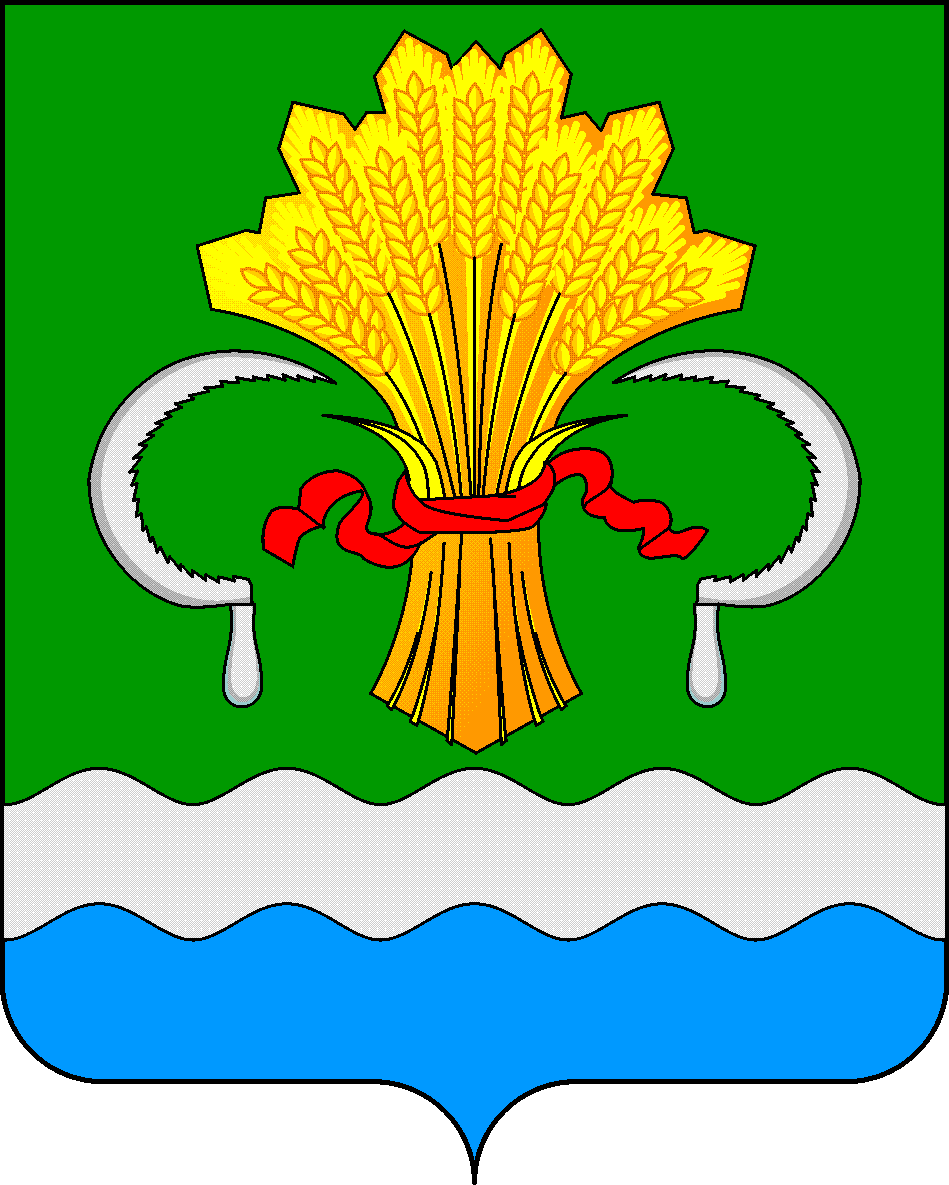 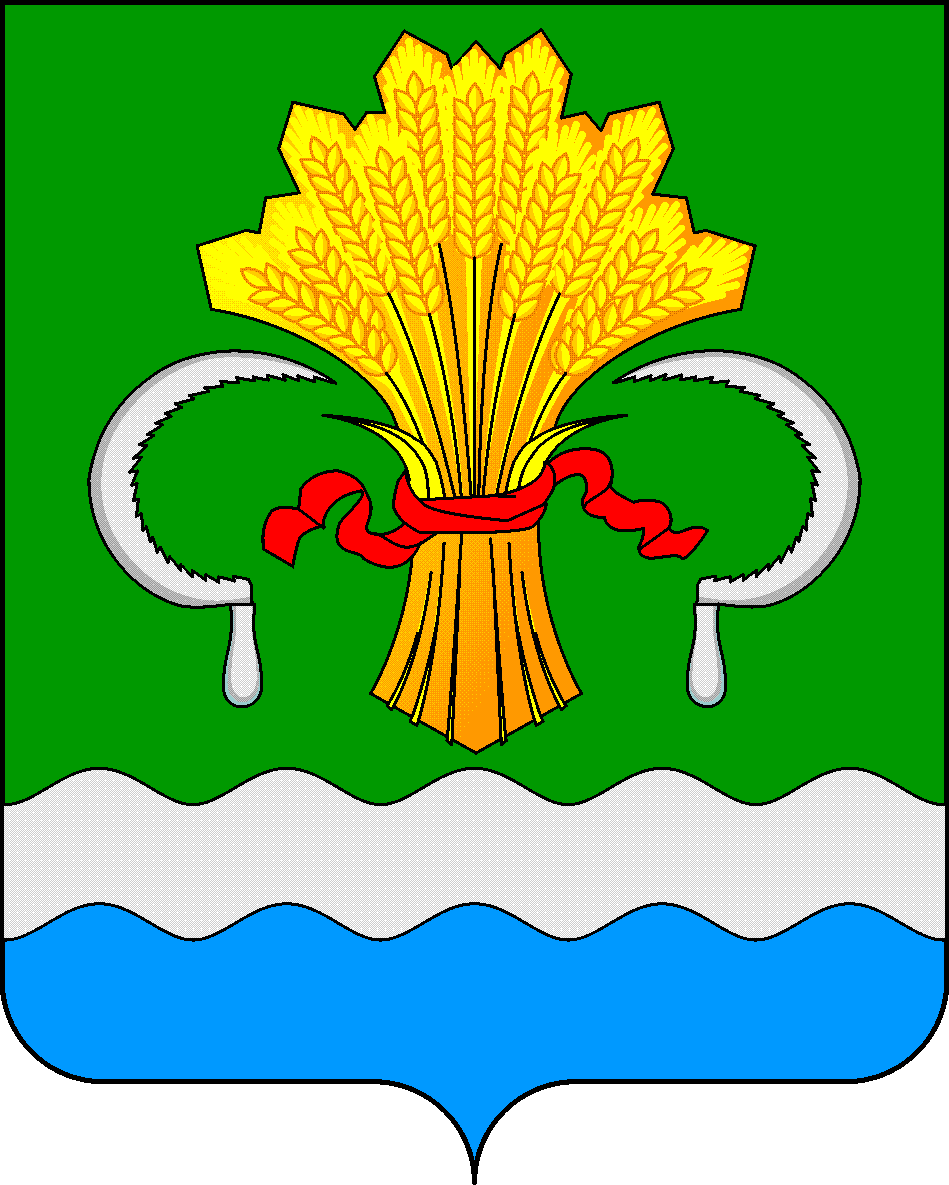  МУНИЦИПАЛЬНОГО РАЙОНА РЕСПУБЛИКИ ТАТАРСТАНул.М.Джалиля, д.23/33, г. Мамадыш, Республика Татарстан, 422190ТАТАРСТАН РЕСПУБЛИКАСЫНЫҢМАМАДЫШ МУНИЦИПАЛЬ РАЙОНЫНЫҢ БАШКАРМА КОМИТЕТЫМ.Җәлил ур, 23/33 й., Мамадыш ш., Татарстан Республикасы, 422190     Тел.: (85563) 3-15-00, 3-31-00, факс 3-22-21, e-mail: mamadysh.ikrayona@tatar.ru, www.mamadysh.tatarstan.ru     Тел.: (85563) 3-15-00, 3-31-00, факс 3-22-21, e-mail: mamadysh.ikrayona@tatar.ru, www.mamadysh.tatarstan.ru     Тел.: (85563) 3-15-00, 3-31-00, факс 3-22-21, e-mail: mamadysh.ikrayona@tatar.ru, www.mamadysh.tatarstan.ru    Постановление№ 135    Постановление№ 135                    Карарот « 03»             04           2024 г.Исполнительный комитет Мамадышского муниципального района Республики ТатарстанЮридический адрес: 422190, РТ, г.Мамадыш, ул.Мусы Джалиля, 23/33Фактический адрес: тот жеИНН: 1626008921, КПП: 162601001  Банковские реквизиты:Р/счет 40204810400000000046Банк Отделение-НБ Республика ТатарстанБИК 049205001Отдел №26 УФК по Республике Татарстан (Финансово-бюджетная палата Мамадышского муниципального района РТ л/с 02113000770)_______________/О. Н. Павлов/м.п.                   № п/пВид мероприятияДата публикации (передачи)КоличествоКоэффициент (руб.)Итого  (в руб.)- информирование граждан о реализуемых в стране приоритетных национальных программах во всех сферах жизнедеятельности;        -обеспечение информационного сопровождения инициатив и проектов, реализуемых в районе, в сфере социально-экономического развития; - культивирование этнических обычаев и традиций населения отдельно взятой местности;-выявление и информирование населения о видных  земляках и выходцах родного края, привлечение их к соучастию в жизни родного села;- формирование в общественном сознании жителей села ценностей отдельно взятых инициативных решений;- воспитание у молодого поколения любви к родной земле, ответственности за ее развитие и процветание на лучших примерах;- создание «лифта» для полноценного участия молодежи в новых креативных проектах, направленных на развитие сельских территорий на страницах районной газеты «Нократ» (Вятка)Январь- декабрь 202437400 кв. см. 28,001047200,00- информирование граждан о реализуемых в стране приоритетных национальных программах во всех сферах жизнедеятельности;        -обеспечение информационного сопровождения инициатив и проектов, реализуемых в районе, в сфере социально-экономического развития; - культивирование этнических обычаев и традиций населения отдельно взятой местности;-выявление и информирование населения о видных  земляках и выходцах родного края, привлечение их к соучастию в жизни родного села;- формирование в общественном сознании жителей села ценностей отдельно взятых инициативных решений;- воспитание у молодого поколения любви к родной земле, ответственности за ее развитие и процветание на лучших примерах;- создание «лифта» для полноценного участия молодежи в новых креативных проектах, направленных на развитие сельских территорий на телеканале «Мамадыш ТВ»Январь- декабрь 2024220 мин2400,00528000,00- информирование граждан о реализуемых в стране приоритетных национальных программах во всех сферах жизнедеятельности;        -обеспечение информационного сопровождения инициатив и проектов, реализуемых в районе, в сфере социально-экономического развития; - культивирование этнических обычаев и традиций населения отдельно взятой местности;-выявление и информирование населения о видных  земляках и выходцах родного края, привлечение их к соучастию в жизни родного села;- формирование в общественном сознании жителей села ценностей отдельно взятых инициативных решений;- воспитание у молодого поколения любви к родной земле, ответственности за ее развитие и процветание на лучших примерах;- создание «лифта» для полноценного участия молодежи в новых креативных проектах, направленных на развитие сельских территорий на радиоканале «Нократ дулкыннары»  Январь- декабрь 2024720 минут334,00240480,00- информирование граждан о реализуемых в стране приоритетных национальных программах во всех сферах жизнедеятельности;        -обеспечение информационного сопровождения инициатив и проектов, реализуемых в районе, в сфере социально-экономического развития; - культивирование этнических обычаев и традиций населения отдельно взятой местности;-выявление и информирование населения о видных  земляках и выходцах родного края, привлечение их к соучастию в жизни родного села;- формирование в общественном сознании жителей села ценностей отдельно взятых инициативных решений;- воспитание у молодого поколения любви к родной земле, ответственности за ее развитие и процветание на лучших примерах;- создание «лифта» для полноценного участия молодежи в новых креативных проектах, направленных на развитие сельских территорий на сайте «Нократ» («Вятка»)Январь- декабрь 2024240 768,00184320,00Итого (в руб.)2000000,00